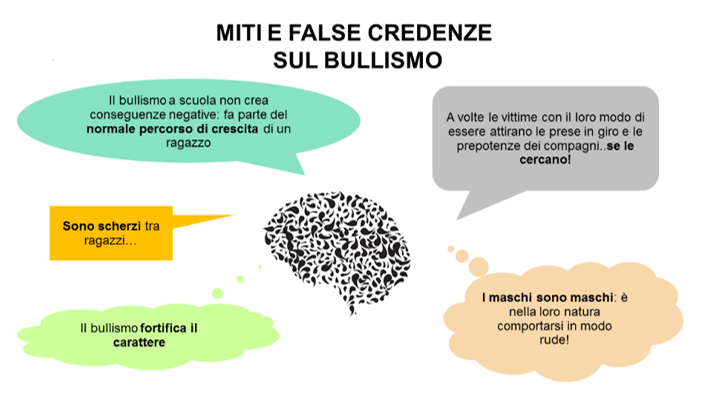 Se ti capita di essere vittima di episodi di bullismo o cyberbullismoC’E’ CHI TI PUO’ AIUTARE!Se ti capita di assistere a episodi di bullismo o cyberbullismoNON RESTARE INDIFFERENTE!Se ti sembra di avere dei comportamenti poco corretti che non riesci a controllareCONTATTACI: POSSIAMO DARE UNA MANO ANCHE A TE!Segnala ciò che hai visto o hai subito a un tuo professore o ai membri del team antibullismo,oppure compila il modulo che trovi in fondo a questa pagina o collocato sul tavolino all’ingresso.Poi spediscilo via mail al Team Anti Bullismo e Cyberbullismo, all’indirizzoABCteam@dacolloconegliano.onmicrosoft.com oppure inseriscilo nell’apposita cassetta della posta che troverai vicino al tavolino all’ingresso.Link al file word scaricabile BULLISMOCYBERBULLISMO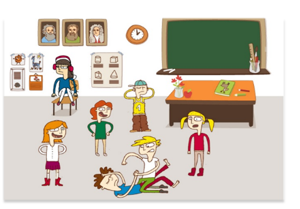 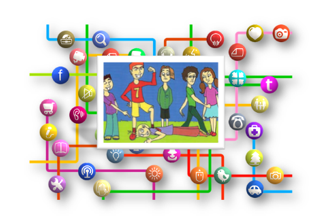 Il bullismo è un atto aggressivo condotto da un individuo o da un gruppo ripetutamente e nel tempo contro una vittima che non riesce a difendersiIl cyberbullismo è definito come un’azione aggressiva intenzionale, agita da un individuo o da un gruppo di persone, utilizzando mezzi elettronici, nei confronti di una persona che non può difendersiPuò esserePuò essereFISICO: colpi, pugni, strattoni, calci, furto, danneggiamento degli oggetti personali della vittimaVERBALE: offese, minacce, soprannomi denigratori e prese in giroINDIRETTO: esclusione sociale, pettegolezzi, diffusione di calunnie, diffusione di cattive vociSCRITTO-VERBALE: offese e insulti tramite messaggi di testo, e-mail, pubblicati su siti, social network o tramite telefono (es. telefonate mute)VISIVO: diffusione di foto o video che ritraggono situazioni intime, violente o spiacevoli tramite cellulare, siti Web e social networkESCLUSIONE: esclusione dalla comunicazione on line, dai gruppiIMPERSONIFICAZIONE: furto, appropriazione, uso e rivelazione ad altri di informazioni personali come le credenziali d’accesso all’account e-mail, ai social network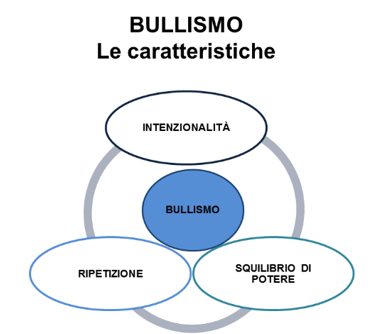 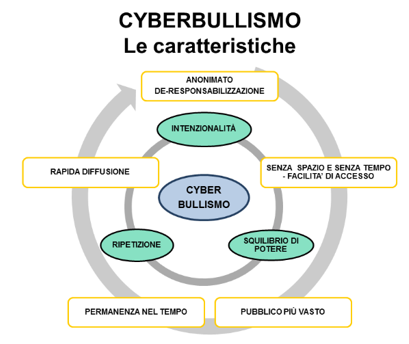 MODULO SEGNALAZIONE BULLISMO/CYBERBULLISMO/COMPORTAMENTI AGGRESSIVIUsa questo modulo per segnalare comportamenti offensivi, aggressioni fisiche, prese in giro, isolamento dal gruppo che si sono verificati tra gli alunni a scuola, nel tragitto tra casa e scuola e viceversa, sui social network o tramite messaggi e giochi online. Nella segnalazione cerca di fornire tutte le informazioni possibili perché la Scuola possa intervenire. Puoi anche segnalare verbalmente quello che è accaduto ad un insegnante, ai docenti del Team Antibullismo o al personale scolastico.Tutto quello che vorrai raccontare resterà strettamente riservato.Nome e cognome di chi fa la segnalazione: ____________________________  Classe:_________________Oggi è (indicare giorno/mese/anno): _____________Io sono (indicane uno):          L’alunno che ha subito           Un amico/a della vittima           Un testimone           Un genitore          Un insegnante           Altro:_______________Che cosa è successo? Descrivi brevemente il problema cercando di essere il più concreto possibile.Quando?In che luogo (se fai riferimento a contenuti apparsi in Internet, specifica il sito)?Chi è stato? Era da solo o con altri (se possibile indica anche la classe delle persone coinvolte)?C’erano altre persone che hanno assistito al fatto? Come si sono comportate?E’ la prima volta oppure è accaduto altre volte?Ne hai parlato con qualcuno?----------------------------------------------------------------------------------------------------------------RISERVATO ALLA COMPILAZIONE DEL DOCENTE, DEL REFERENTE BULLISMO E CYBERBULLISMO DELLA SCUOLA O DEI DOCENTI DEL TEAM ANTIBULLISMO CHE RICEVONO LA SEGNALAZIONELa segnalazione è avvenuta:       A voce		    Tramite modulo Ricevuta da: __________________			Data Ricezione: _______________Come è stata affrontata la situazione?